   Art, week starting 29th June 2020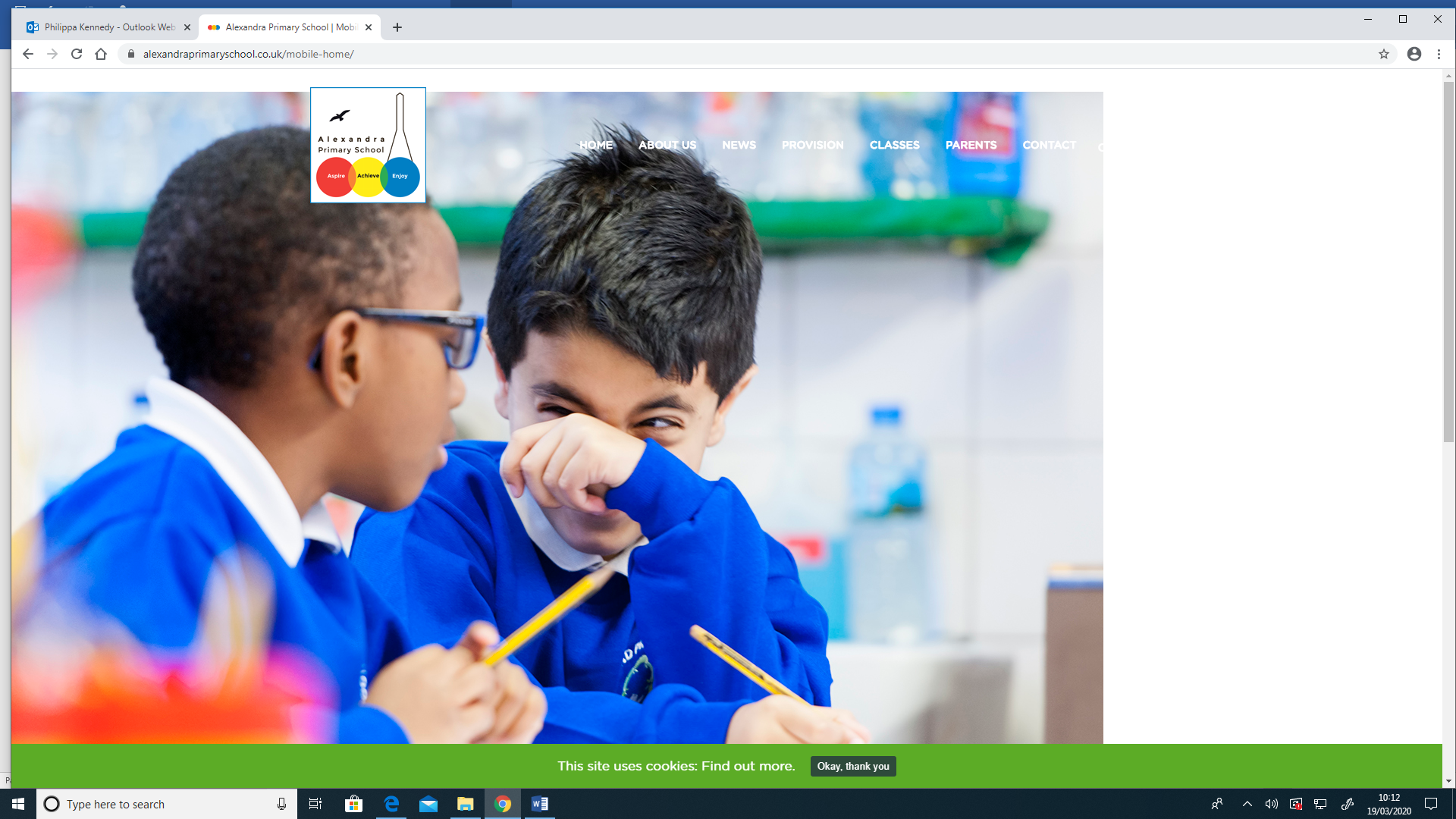 Andy Goldsworthy (born in 1956) is a British artist and sculptor. He is known for his environmental sculptures where he makes sculptures out of things he finds in the environment.  You can watch this video to see him making a sculpture out of slate.  Often his sculptures will not last, they can only be captured by taking a photo as it will slowly get washed away by rain or blown away by the wind.  Here are some photos of his environmental sculptures.  Look closely, can you see what he used to make the sculptures?  Can you work out how he made them?  Which do you like best?  Why?    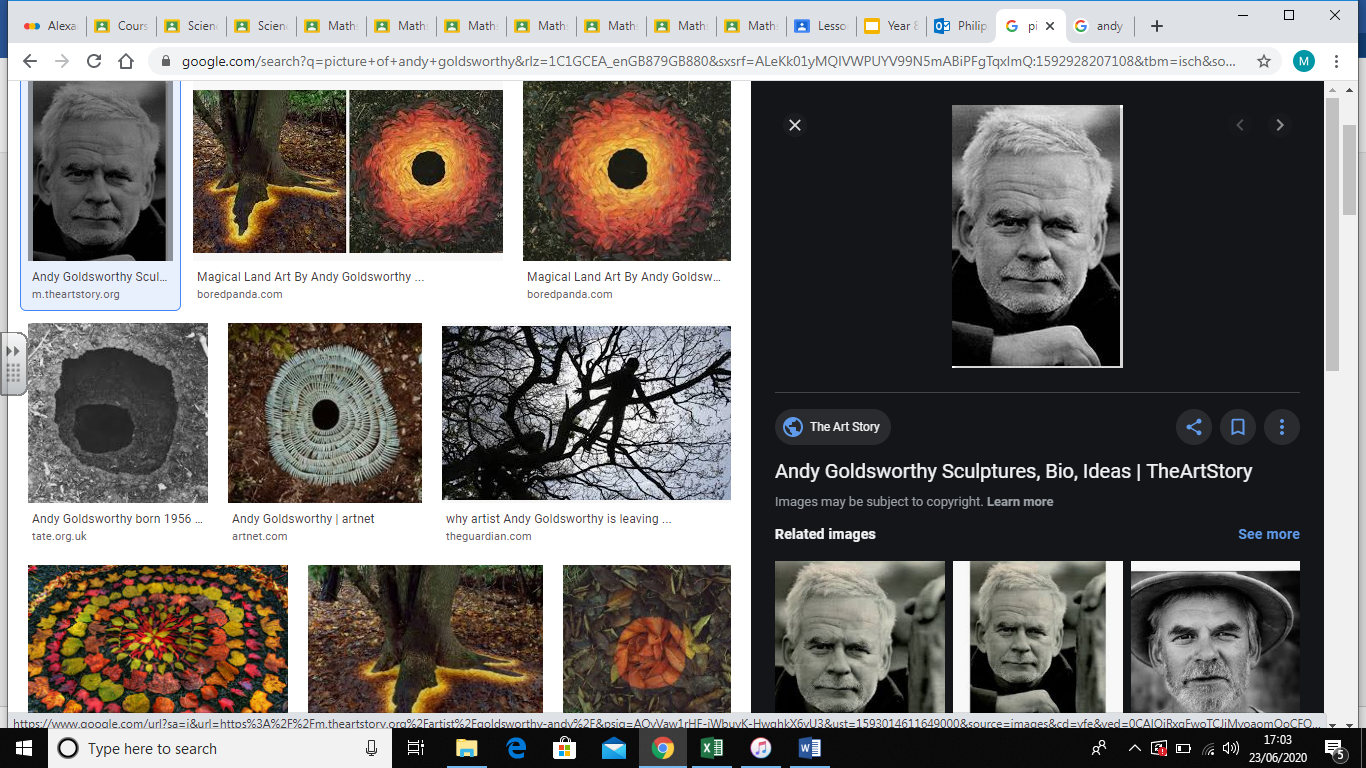 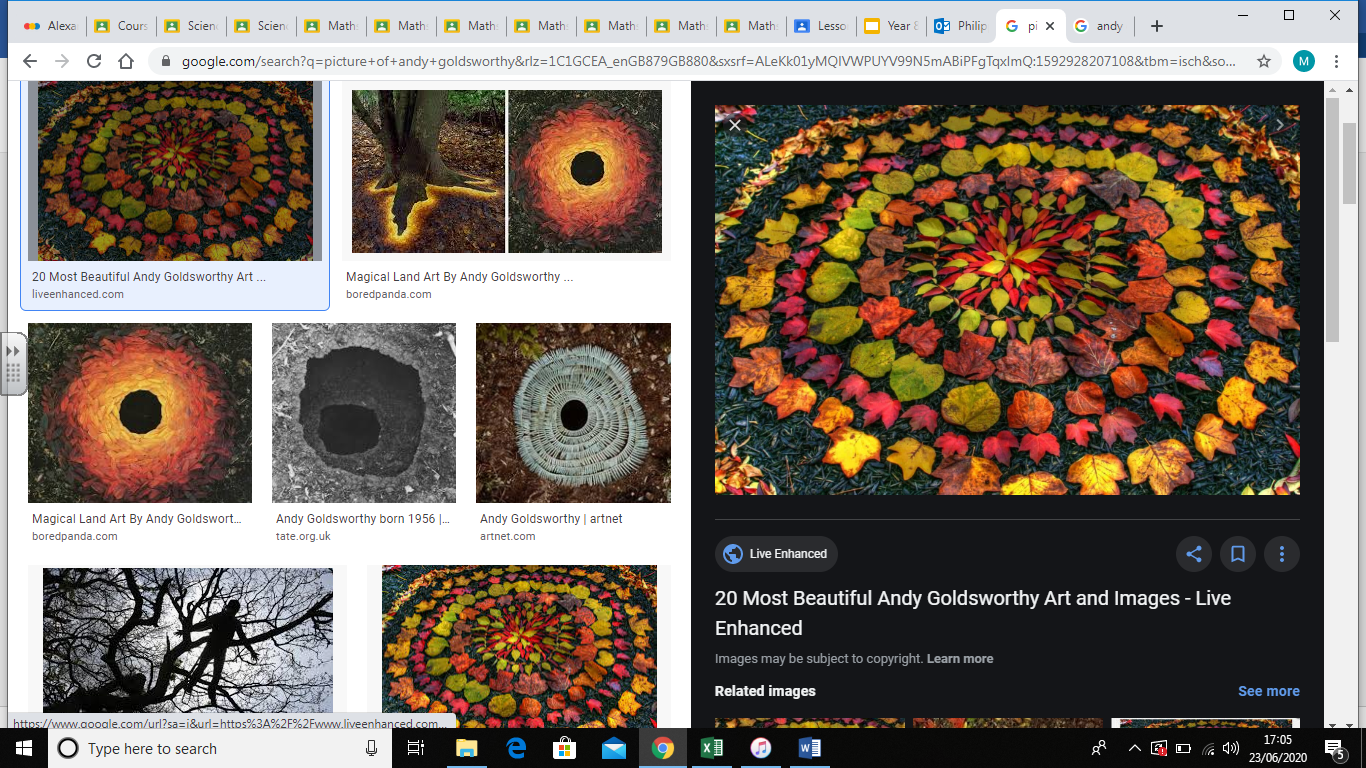 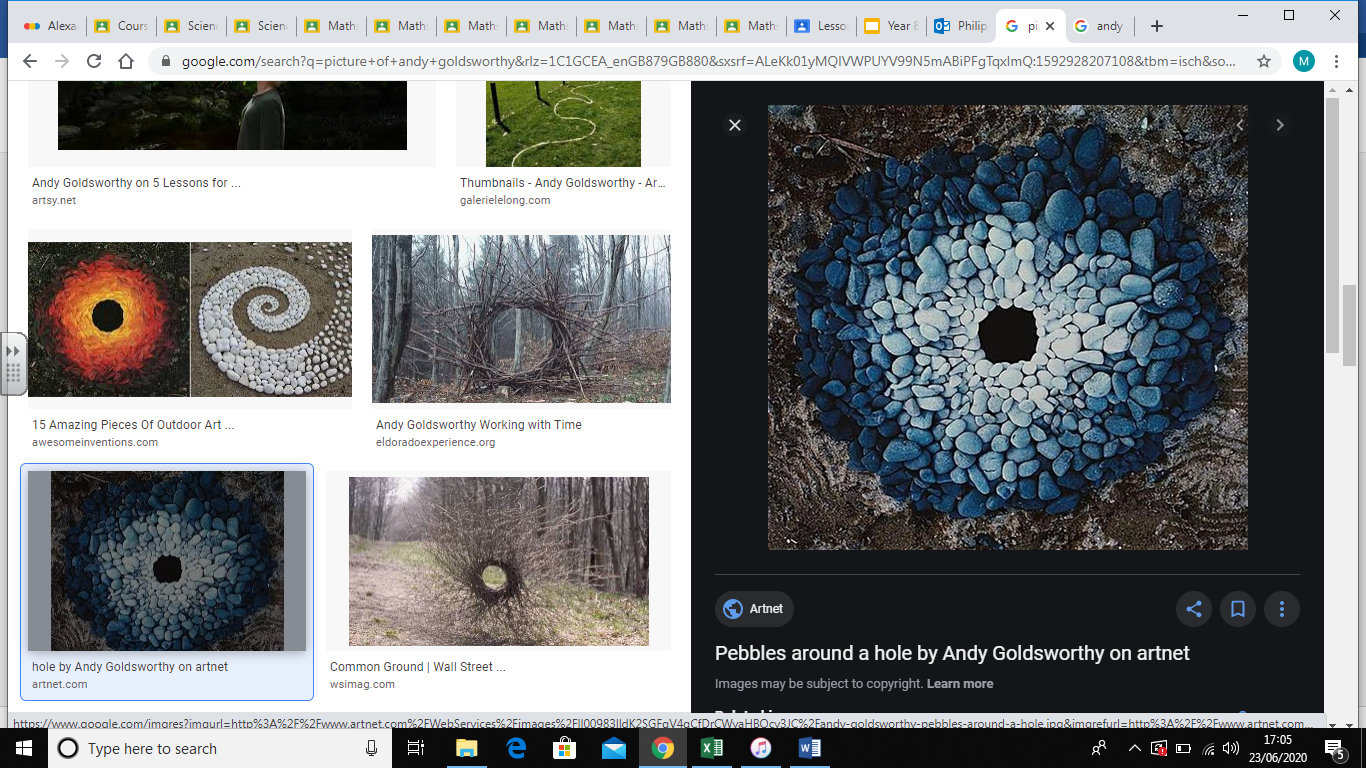 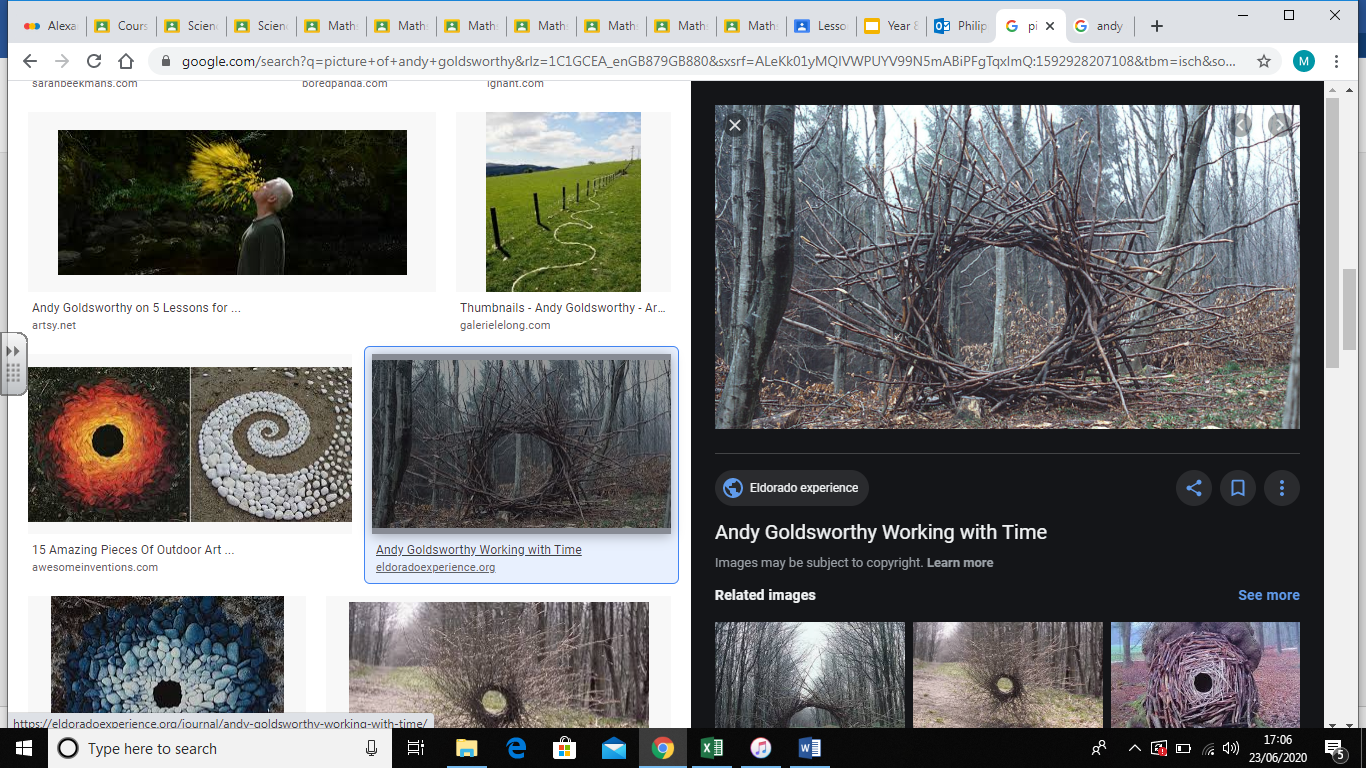 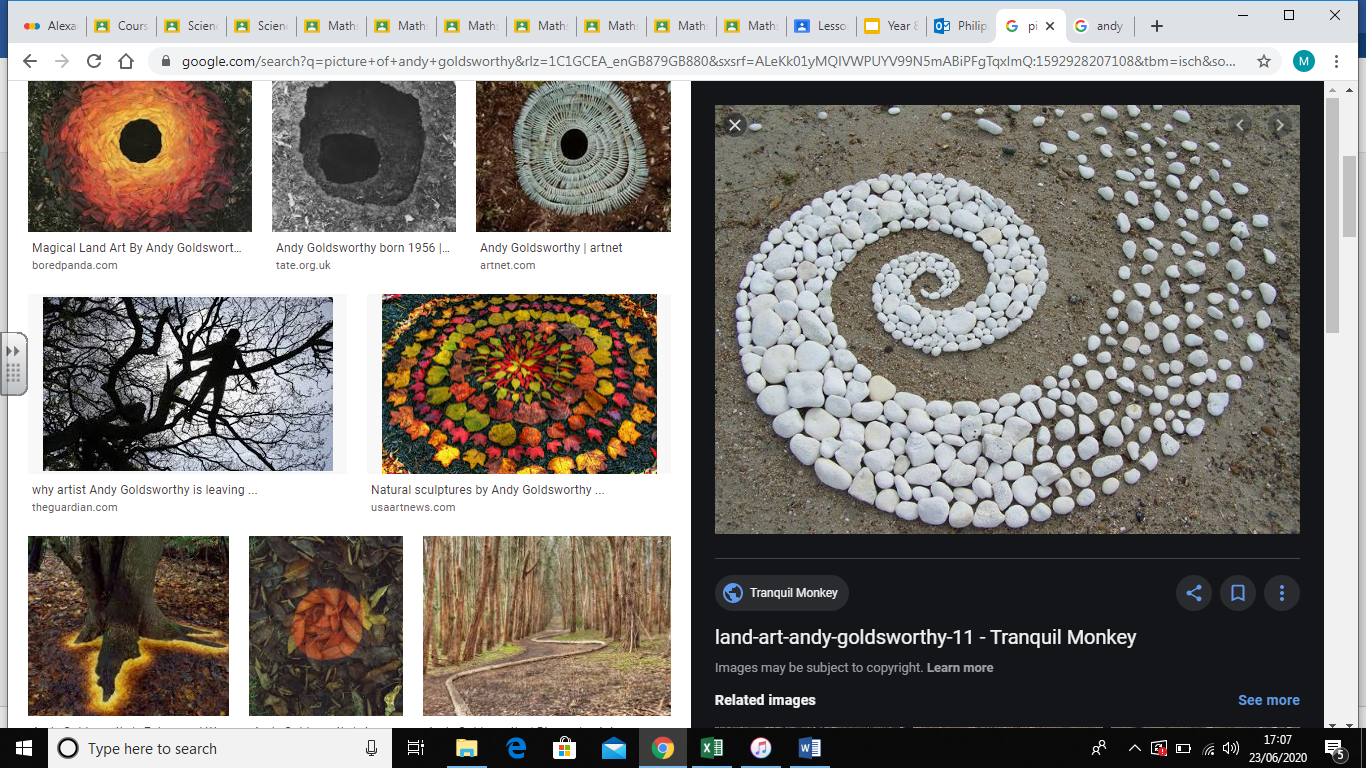 Can you use natural things to make a sculpture?  You can use pebbles, leaves, petals, sticks, pinecones or anything you can find in the natural environment.  You can then arrange them as you like.  Here are some that were done by children from another school.  Let your creative juices flow! Then, take a picture and send it in to us.  We’d love to see what sculptures you create.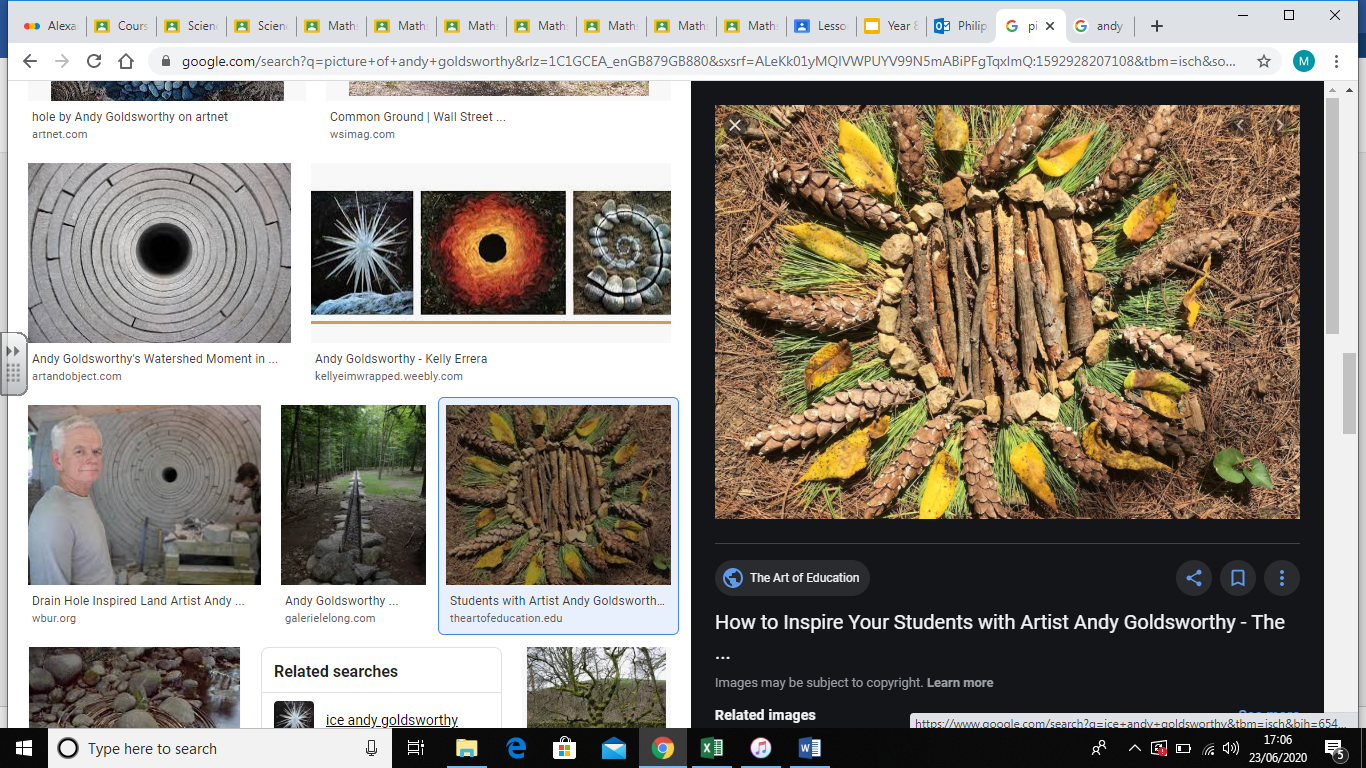 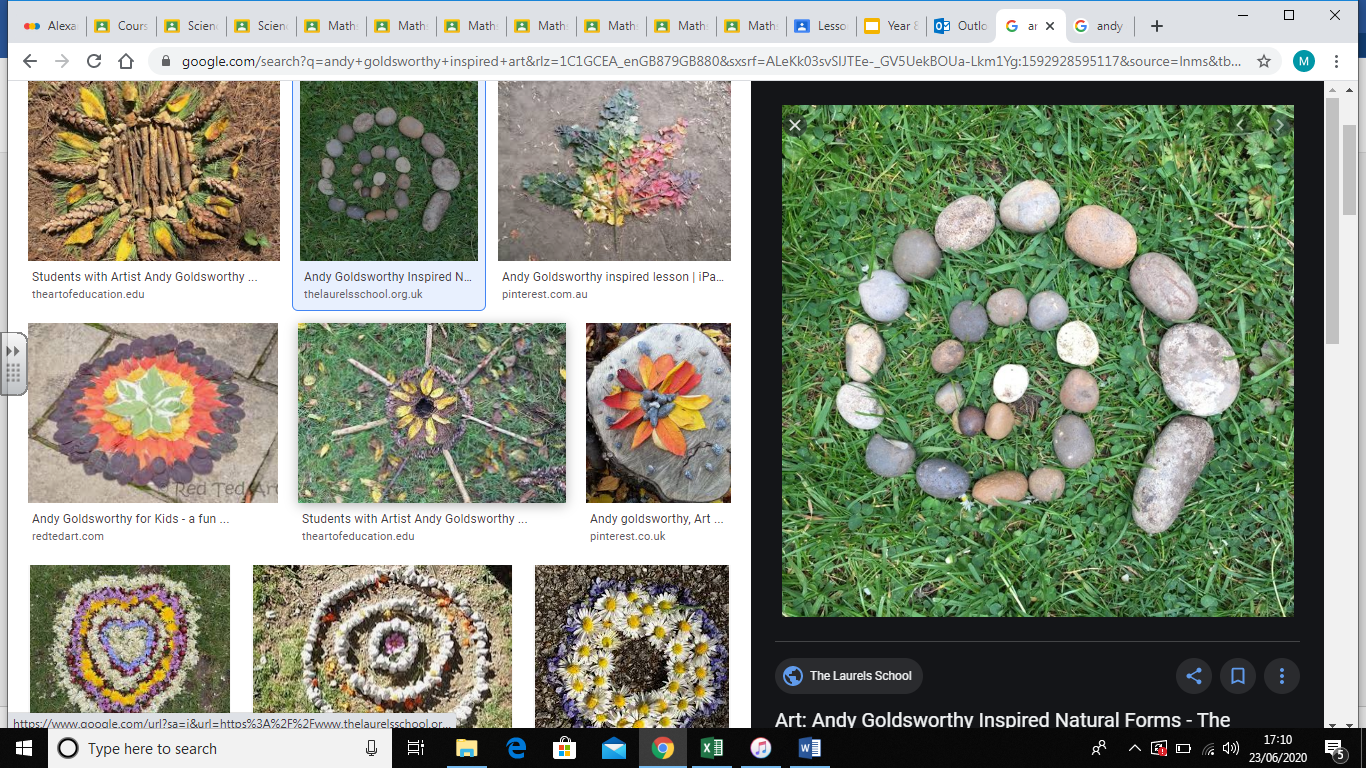 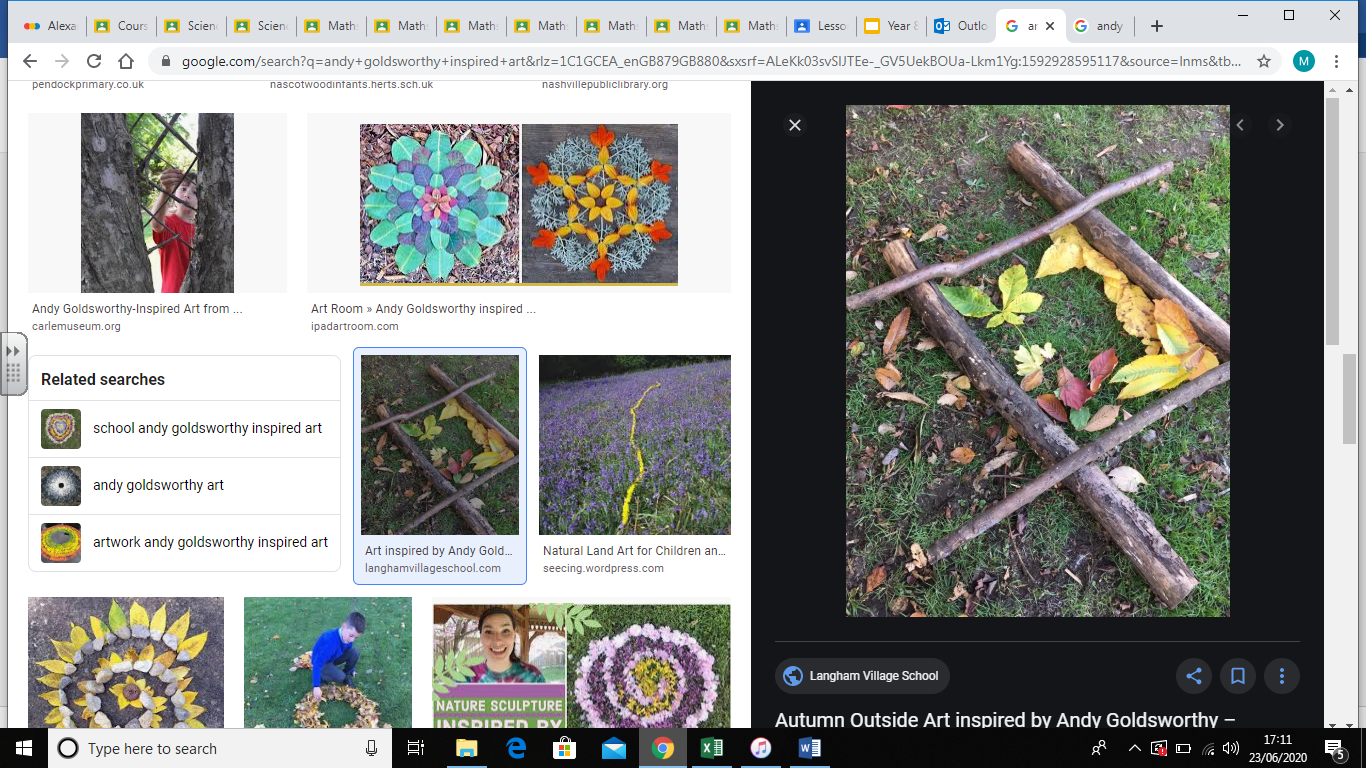 